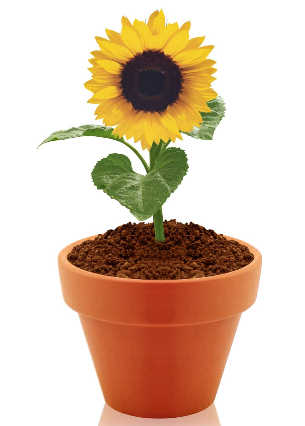 What do plants need to grow?Summer, Term 2, - homework OptionsDo an observational drawing of a plant or flower Collect some different leaves and see if you can find out what sort of tree they come from using this poster.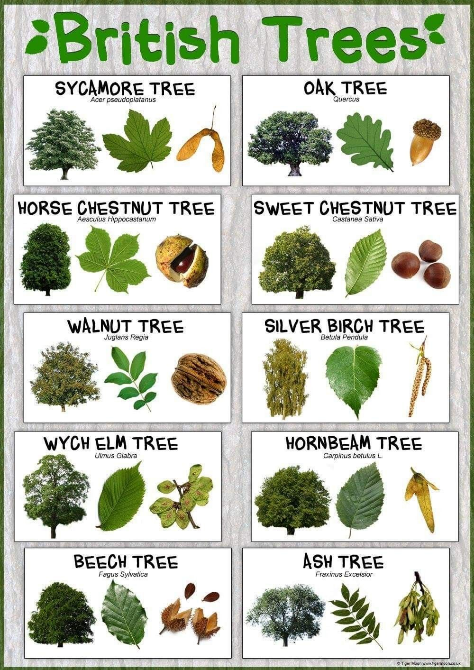 Plants some seeds and watch them grown – can you keep a diary and draw them to show how they change?Make a game of flower snap.Write a story about a little girl or a little boy who discover a secret, walled garden in Corsham Park. 